LinksPhonics ai sound :  YouTube: https://www.youtube.com/watch?v=U2HYM9VXz9k&t=474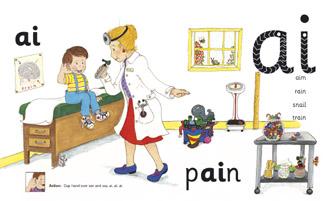 Religion:  Register an account with Grow in Love  veritas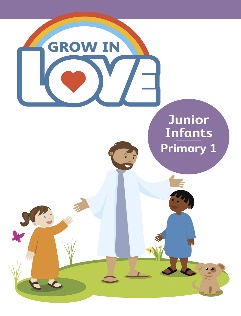  Gaeilge; Register an account with Folens Online Abair Liom Reading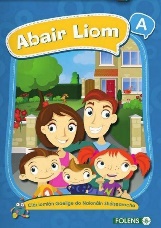 Revise wordlist Books 1-6Revise wordlist Book 7Tricky words 1-72If not on book 7 continue from where we stopped ,revising words covered and doing 1/2 rows of new vocabulary daily.As you become familiar with vocab start new reader.home.oxfordowl.co.uk have a great selection of free e-books and the children will recognise some of them .parents@harpercollins.co.uk password Parent 20 !jollylearning.co.uk have free access to jolly phonics readers Sentences for use with spellings this week       Don’t forget to use your soundcard1.What is that thing by your seat ?2.I was in a deep sleep3.The king and queen do not live here now.4.There are lots of sheep on his farm .5.I like to eat meat every day.Hello boys and girls,I hope you are all well and have had a good week. Hopefully the sun will shine again at the end of this week .Keep up the good work and do plenty of reading as we only have a few weeks left. Remember you can email me at mrsgormanseniorinfants@gmail.com .I look forward to hearing from you all .                                                    Have a good week and stay safe.                                                     Mrs Gorman Make a daisy chain (look carefully at a daisy from your garden )1.Draw a large circle on white paper  (use a plate )2.Inside this circle draw a smaller circle and colour smaller circle yellow.3.Trim edge of white circle with pink4. Cut out large circle5.Snip from edge of large circle stopping at yellow circle6.Continue this all the way around to make feathery petals7.Make a few daisies and join with green strips 8.Maybe you could measure your daisy chain DayMonday 8th JuneTuesday 9th JuneWednesday 10th JuneThursday 11th JuneFriday 12th JuneEnglishReading: As Monday and read book oxfordowls.co.ukBlue ginn = age 5-6Green ginn =age 6-7Purple ginn = age 7-8Other choose from 8-9 /9-10Spelling book p 57Take out sound card and revise all sounds Sounds make words awComplete p 63/64/65Reading Tricky word 1-72Spelling book p58Read poem Wacky Witch WandaRead together and read alone  Can you match each description to the picture ?Do you hear any rhyming words?Find and colour them Do you notice a pattern Where are the rhyming words ?Colour the pictureRead library book Sounds make words ar /erp.66/67/68Reminder: It is Good News Friday today – Read: library bookWrite out spellings in your copy Write 3 sentences using spellings (see below )Don’t forget Capital lettersFull stops SpacesGiraffe letters ,tortoise letters and monkey letters and don’t forget to use your sound card.GaeilgeAbair Liom BLesson 28Ar an tráGrianmhar= sunnyScamall=cloudGaineamh=sandAn fharraige =seaCaisleán gainimh=sand castleSpád =spadeBuicéad=bucketLiathróid=ballBád=boat culaith shnámha=swimming suittuáille=towelag snámh=swimmingag imirt peile=playing footballag léamh =reading ag éisteacht=listening look at poster online and listen to story Folens Online; Abair Liom B, ceacht 28Go over new vocab Look for new words on p96/97Play vocab game 1Sing song Ceacht 28Ar an tráListen to  story againPractise new vocabPlay vocab game 1 and 2Listen to poem Lá ar an tráFolens Online; Abair Liom B, Listen to poem Sing song Activity book p 98 Taispeáin dom Buicéad,bád,tuáille,an ghrian,spád,caisleán gainimh,scamallMatch Tá Mamaí ag léamhTá Daidi ag éisteacht le ceol.Tá Seán ag tógáil caisleeán gainimhTá Oisín ag ithe. Ceacht 28Listen to poem Sing the song Listen to story again MathsCount to 50 and count backways from 50 .children have difficulty crossing the zero number eg 32,31,30,29 Write numbers to 30 in maths copy Count in 2’s to 20 and backwaysWrite some more take away sums within 10 in child’s maths copyUse counters to complete sumsCount out 16 countersMake numicon pattern of 10 with them ..How many are left ? Make 6 pattern with them 16 = 10 +6Draw these patterns in maths copyWrite numeral 16 Write word sixteenContinue with some more take away sums within 10 Small activity book 2 pages P.EJoe WICKS/Gonoodle/Cosmic Yoga imoves have some nice ideas and have free access at the moment Joe WICKS/Gonoodle/Cosmic Yoga SESE (Hist/Geog/Scien)History Learn about the work of botanist and author Éanna Ní LamhnaUnit 10 Listen to Éanna describing her work Look at her book Wild Things at School online especially pages for jun/sen infantsThink of some questions you would like to ask ÉannaWrite into activity book p 48Online activities Listen to Éanna answer the children’s questionsThink of 5 ways to care for the environmentGeographyThe soil environmentWhere can we find soil ?What little animals might we find in the soil ?Watch the videoSoil sorting activityTalk about the concept Leave no traceActivity book p.49 What will I need ?What I hope to find At some stage over summer examine a small area of soil and record findings No pressure ! Some kids love this others not so much ArtListen to youtubereadaloudMad about minibeasts Giles AndreasDesign a poster for Éanna’s statement “Go outside and notice the real world around you “Think about the colours and creatures in Mad about minibeastsReligion Grow in Love Theme 10Grow in LoveLesson 1We can grow in loveListen to story Sandra and Stephen onlineWhy did mum ask them not to eat cookies ?What should they have done/What do you think happened?Did you ever have to make a difficult choice ?God can help us to make the right choice ?Listen to Sandra and Stephen Part 2 Why did mum call Sandra and Stephen ? Why did she tell them that they were excellent children ? Listen to scripture story Jesus teaches us onlineDo you think Stephen and Sandra showed their love for Mum in the story we heard ?Do you think the children were living in the way Jesus taught us ?What do we do at school and at home to show that we love God?Activity book p 56/57 MusicGo to the Music Generation link at the bottom of the Covid 19 link on our website and check out the materials for Senior  Infants